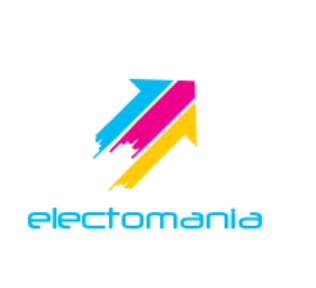 Entrevista a candidatos a la Presidencia de la Junta de AndalucíaInstrucciones:Esta entrevista consta de tres partes diferenciadas:Preguntas generales: Preguntas hechas desde la administración de electomanía con temática general relativa a la actualidad política autonómica y nacional.Preguntas de los usuarios: Preguntas enviadas por nuestros usuarios a la web.Promoción de la candidatura: Espacio de promoción de su formación política que incluiremos en nuestra página web.Debe responder bajo la pregunta formulada.Desde electomanía nos comprometemos a publicar el contenido de la entrevista íntegro.Si decide no responder a alguna pregunta recogeremos en nuestra página web este hecho, dejando claro que se ha negado a responder.Esta entrevista está dirigida al candidato de su formación a las elecciones andaluzas, por lo que reflejaremos en todo momento que es dicha persona la autora de las respuestas.Preguntas generales	Parece que su formación está viviendo estos días una luna de miel tras el auge que pronostican varios sondeos, ¿no cree que si hubieran confluido con UPyD ahora estarían mucho más altos? ¿Por qué no llegaron a un acuerdo?Su respuesta aquíSe oyen muchas voces en su partido que alegan que Ciudadanos es la verdadera alternativa regeneradora y sensata a la política actual, y no han dudado en criticar a Podemos tras las informaciones sobre Monedero. ¿Qué nos puede comentar acerca de su asesor y ex diputado Jorge Cañas, investigado por fraude fiscal?Su respuesta aquíHay quienes dicen que son una marca blanca del PP, en cambio otros les llaman el Podemos de centro-derecha, ¿cómo se definen ustedes?Su respuesta aquíViendo las tensiones históricas entre los políticos catalanes y los andaluces, ¿cómo valora usted ser el representante de un partido eminentemente catalán en una tierra como la andaluza?Su respuesta aquíSi tuvieran la llave de gobierno en el Parlamento Andaluz y tuviera que apoyar al PSOE, al PP o a Podemos, ¿con quién cree que tendría más puntos en común para llegar a un acuerdo?Su respuesta aquíParece que desde el PP van a referirse a ustedes como Ciutadans y a lanzar el mensaje de que son un partido anticatólico, ¿temen una campaña en su contra por parte de los medios si llegan a ser molestos en los sondeos?Su respuesta aquíSiendo un partido que tiene entre sus ideas una apuesta por un modelo laico de país, ¿qué opina de la Semana Santa? ¿Cómo lleva defender estas ideas en una región con una fuerte devoción católica?Su respuesta aquíEs conocida su postura sobre los festejos taurinos, ya que en el Parlamento Catalán votaron en contra de su prohibición, ¿qué opinión tienen de la caza? ¿creen que hay que fomentar su práctica o por contra centrarse en la lucha contra el maltrato animal?Su respuesta aquíCuéntenos cómo valora usted el gobierno de Susana Díaz y cuáles serían sus tres medidas tras ser elegido Presidente de la Junta de Andalucía.Su respuesta aquíPreguntas de nuestros usuarios¿Regeneración democrática o continuismo?Su respuesta aquíMe gustaría saber su posición respecto al software libre.¿Qué medidas estáis dispuestos a tomar contra la Obsolescencia Programa en los productos que consumimos?Su respuesta aquí El Sr Marín se ha definido andalucista, incluso nacionalista andaluz. ¿No resulta paradójico que se presente por un partido cuyo origen es el postnacionalismo, incluso antinacionalismo?; ¿qué opinión le merece al respecto? Mucha gente aun ve a Ciudadanos como un partido catalán, cómo pensáis cambiar esto?Su respuesta aquíSr. Marin Si sale elegido parlamentario ¿volvería a presentarse en las municipales de Sanlucar? ¿Qué opina de la acumulación de cargos públicos?Su respuesta aquí¿Con quien/quienes NUNCA pactarían?Su respuesta aquí¿Qué haría ciudadanos con las bases de rota y Morón?Su respuesta aquí¿Cuál es vuestro posicionamiento acerca de la tauromaquia ?Su respuesta aquí¿Qué sistema electoral aplicarán en el ámbito local en caso de elecciones municipales? Su respuesta aquí¿Si de C's dependiera; permitiría la aplicación de la LOMCE, conocida coloquialmente como Ley Wert? Su respuesta aquí¿Qué propuestas resumirían todo el programa electoral de Ciudadanos para Andalucía? Su respuesta aquíLeí su propuesta acerca de combatir el paro juvenil y las medidas para ayudar a los autónomos. sin embargo, estaría interesado en conocer las medidas que Ciudadanos tiene pensado aplicar para combatir la lacra del paro en personas mayores de 30 años y que llevan más de 2 años en el paro. Gracias y animo.Su respuesta aquí¿Cuál es el pensamiento sobre el aborto? Su respuesta aquí¿Ciudadanos está a favor de fomentar la fusión de municipios en Andalucía? Y si fuese así, ¿Qué criterios usaría para realizar las fusiones? Su respuesta aquí ¿Cuáles son las propuestas económicas que tiene Ciudadanos para impulsar el crecimiento y empleo en Andalucía?Su respuesta aquí ¿Qué medidas tomaran contra la corrupción? Su respuesta aquí Promoción de la candidaturaPor último, nos gustaría que nos dijera en pocas palabras por qué los andaluces deberían elegir Ciudadanos el próximo 22 de Marzo para gobernar en Andalucía y qué puede ofrecer usted como Presidente de la Junta.Para ello le pediríamos nos adjuntase aquí el enlace a un vídeo en el que nos lo explicase usted mismo, como le estamos pidiendo al resto de candidatos, emitiremos este vídeo tanto el día de publicación de su entrevista como durante toda la campaña electoral previa a las votaciones.Enlace a vídeo aquí